Propozycje działań i zabaw na dzień 16.04.21 r.   			Mały ekolog to właśnie jaWitajcie moi kochani!	Dzisiaj dowiemy się jak segregować śmieci i co to jest recykling? Zapraszam Was do wspólnej nauki i zabawy! Już zaczynamy! START! Czy wiecie co to jest segregacja śmieci i po co ją robimy? A może ktoś z Was wie  co to jest recykling?„Segregacja” to sposób gromadzenia odpadów, polegający na ich podziale ze względu na rodzaj materiału z którego zostały wytworzone, celem ich jest powtórne wykorzystanie.          Do segregacji służą  pojemniki w kilku kolorach. Każdy kolor oznacza inny rodzaj odpadów. (tego dowiecie się z filmiku)     1.  Rady na odpady - bajka edukacyjnaZapraszam Was do obejrzenia bajkihttps://www.youtube.com/watch?v=0WS8vo0iD2kPo obejrzeniu filmiku spróbujcie odpowiedzieć na pytaniaCo może stać się  za parę, kiedy w śmieciach zniknie świat?Jak można uratować przyrodę ?Co dzieje się z posegregowanymi śmieciami?   2. Ważny znak! Recykling.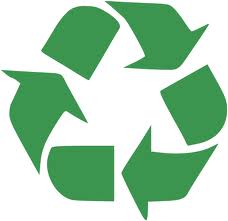 „Recykling” oznacza powtórne wykorzystanie posegregowanych materiałów do ponownego przetworzenia. Czy widziałyście już gdzieś taki znak (np. na wyrzuconych opakowaniach, na pojemnikach do segregacji)?  Zapamiętajcie! Jeśli na produktach znajduje się taki symbol, to oznacza, że po użyciu może być on ponownie wykorzystany.Zapraszam Was do obejrzenia filmiku o recyklingu.https://www.youtube.com/watch?v=KncImAMfo-Q 2. „Segreguję śmieci” - piosenka edukacyjna dla dzieci. Posłuchajcie piosenki i spróbujcie dokończyć zdania.https://www.youtube.com/watch?v=L0saEsaDPG4 Plastik  i metal wrzucamy do pojemnika w kolorze…….Papier wrzucamy do pojemnika w kolorze…………….Szkło wrzucamy do pojemnika w kolorze……………..Bioodpady wrzucamy do pojemnika w kolorze………..Śmieci mieszane wrzucamy do pojemnika w kolorze…….4. Ruletka. Do jakiego kosza wrzucimy śmieci?https://wordwall.net/pl/resource/1642684/segregacja-%C5%9Bmieci 5.  Na zakończenie  posłuchajmy piosenki. ZIEMIA TO WYSPA ZIELONAPamiętajmy, że Ziemia to wspaniała planeta, pełna zieleni, pięknych roślin           i zwierząt. To nasz dom, o który musimy wszyscy dbać!https://www.youtube.com/watch?v=-ZQTnkXpcCAŻyczę Wam przyjemnej zabawy i pracy! Do zobaczenia w poniedziałek już w przedszkolu!       